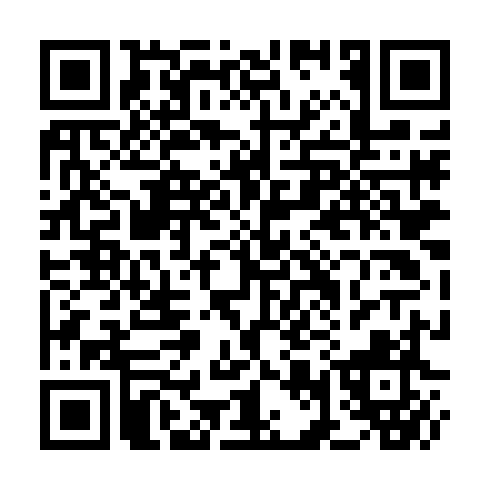 Ramadan times for Hongseong County, South KoreaMon 11 Mar 2024 - Wed 10 Apr 2024High Latitude Method: NonePrayer Calculation Method: Muslim World LeagueAsar Calculation Method: ShafiPrayer times provided by https://www.salahtimes.comDateDayFajrSuhurSunriseDhuhrAsrIftarMaghribIsha11Mon5:245:246:5012:434:046:376:377:5812Tue5:235:236:4912:434:046:386:387:5913Wed5:215:216:4712:434:056:396:398:0014Thu5:205:206:4612:434:056:406:408:0115Fri5:185:186:4412:424:066:416:418:0216Sat5:175:176:4312:424:066:426:428:0317Sun5:155:156:4112:424:066:436:438:0418Mon5:145:146:4012:414:076:436:438:0519Tue5:125:126:3812:414:076:446:448:0620Wed5:115:116:3712:414:086:456:458:0721Thu5:095:096:3612:414:086:466:468:0722Fri5:085:086:3412:404:086:476:478:0823Sat5:065:066:3312:404:096:486:488:0924Sun5:045:046:3112:404:096:496:498:1025Mon5:035:036:3012:394:096:506:508:1126Tue5:015:016:2812:394:106:506:508:1227Wed5:005:006:2712:394:106:516:518:1328Thu4:584:586:2512:384:106:526:528:1429Fri4:564:566:2412:384:106:536:538:1530Sat4:554:556:2212:384:116:546:548:1631Sun4:534:536:2112:384:116:556:558:171Mon4:514:516:1912:374:116:566:568:182Tue4:504:506:1812:374:126:566:568:203Wed4:484:486:1612:374:126:576:578:214Thu4:464:466:1512:364:126:586:588:225Fri4:454:456:1412:364:126:596:598:236Sat4:434:436:1212:364:127:007:008:247Sun4:424:426:1112:354:137:017:018:258Mon4:404:406:0912:354:137:027:028:269Tue4:384:386:0812:354:137:037:038:2710Wed4:374:376:0712:354:137:037:038:28